Tibbi müayinə kartının online sifarişiBu xidmət vasitəsilə tibbi müayinə kartını onlayn sifariş vermək mümkündür. Elektron xidmətdən istifadə etmək üçün  https://www.e-gov.az – “Elektron hökümət” portalına daxil olaraq Səhiyyə Nazirliyi tərəfindən təqdim olunan elektron xidmətlər siyahısından “Tibbi müayinə kartının online sifarişi” elektron xidmətini seçmək lazımdır.(Şək:1)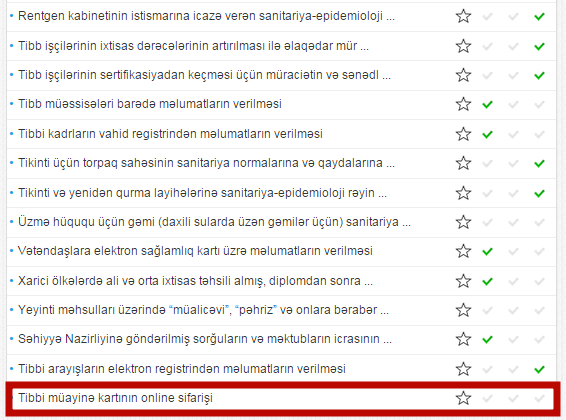 Şəkil:1Xidmətə daxil olduqda açılan pəçərədə istifadəçi sifariş vermək üçün “Sifariş et” düyməsindən istifadə etməlidir. (Şək:2)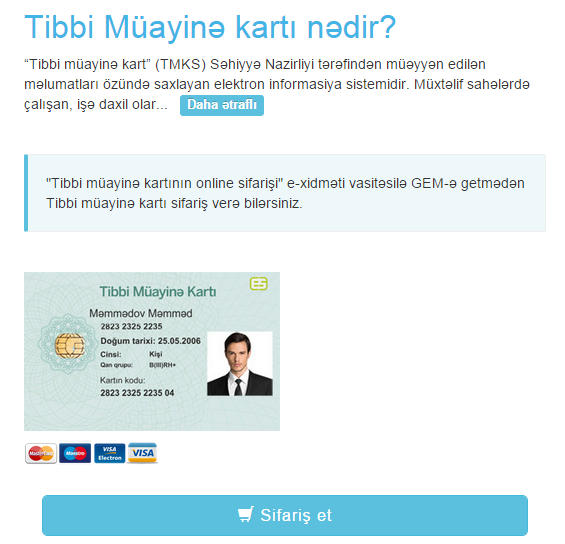 Şəkil:2Növbəti mərhələdə istifadəçi qeydiyyatda olduğu region, mobil nömrə, elektron poçt ünvanı və s. məlumatları daxil etməlidir və məlumatlar tam doldurulduqdan sonra “Növbət” düyməsindən istifadə etməklə növbəti mərhələyə keçmək mümkündür. (Şək:3)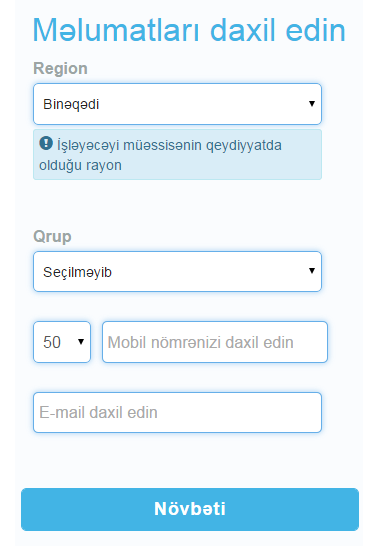 Şəkil:3Daha sonra istifadəçi ödəniş ediləçək plastik kartın növünü seçdikdən sonra “Onlayın ödə” düyməsindən istifadə etməklə xidmət haqqını ödəyə bilər.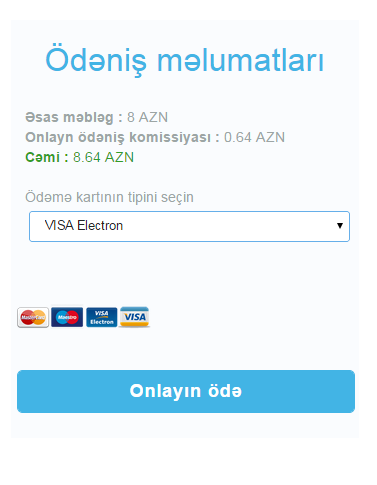 